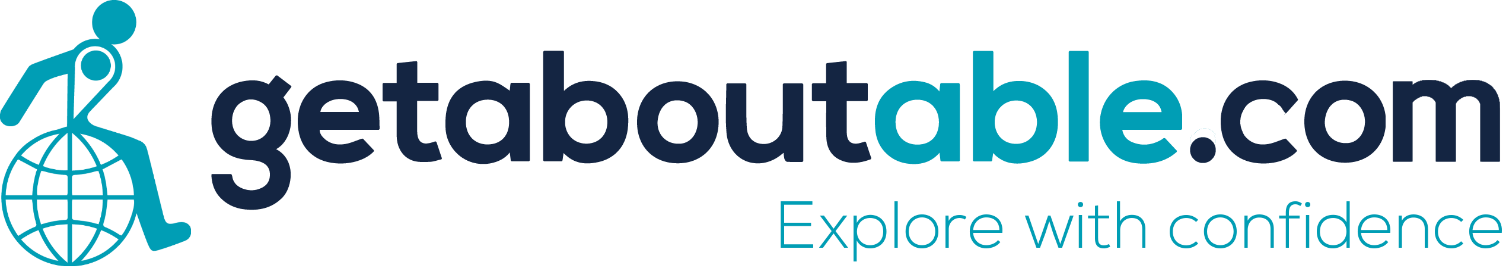 App DeveloperAbout getaboutable and the roleGetaboutable Pty Ltd is a Canberra-based social enterprise that empowers people with mobility, hearing, vision, and other accessibility needs to experience mainstream travel & leisure activities. Getaboutable’s objective is to inspire people with accessibility needs to get out and about by making it easy to find information about accessible activities through its website getaboutable.com, and to help the travel & leisure sector be more inclusive for people with disability.Getaboutable is seeking an app developer to create android and iPhone apps for the getaboutable directory and marketplace. Dutiesdevelop android and iOS apps for getaboutable directory and marketplaceprovide backup to getaboutable’s tech co-founders for website maintenance, and to a lesser extent graphic design contribute to tech team in discussing analytics, user experience and platform problems to be solved Working proactively and constructively in getaboutable’s disability-friendly start-up environmentSkills / personal qualitiesStrong android and iOS app development skillsAbility to work independently and be a self-starter, while also being a positive influence and contributor to a teamUnderstanding of disability, accessibility and inclusion issues (a lived experience with disability is highly desirable, but not essential)RemunerationRemuneration will be negotiated depending on skills and experience, and this may involve equity in the organisation.How to applySend your CV and a statement addressing and skills/personal qualities desired for the position to contact@getaboutable.com. Applications will be assessed as received. 